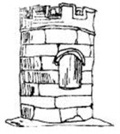 How we teach our children at Sandiway Primary SchoolCurriculum PlanningSmall steps and sequencingWe break larger concepts into small steps to ensure that children’s working memory is not overburdened. 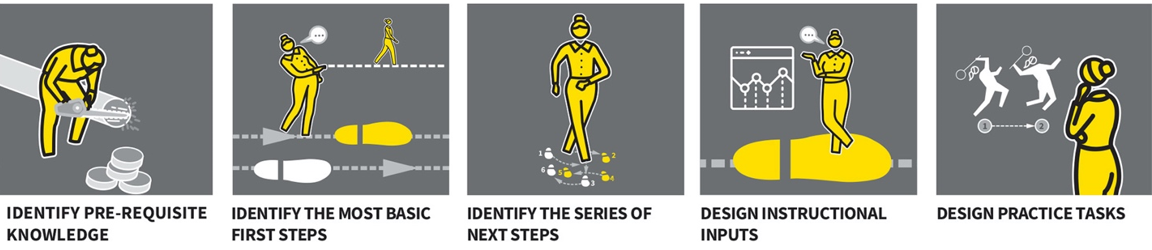 Explaining and ModellingBig picture, small pictureWe use big picture, small picture to provide a context for learning and to help organise children’s schema. 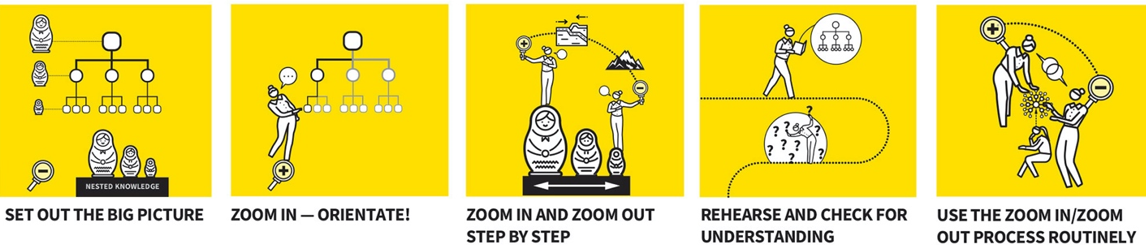 Live modellingWe use live modelling so that children have a clear understanding of what they are required to do.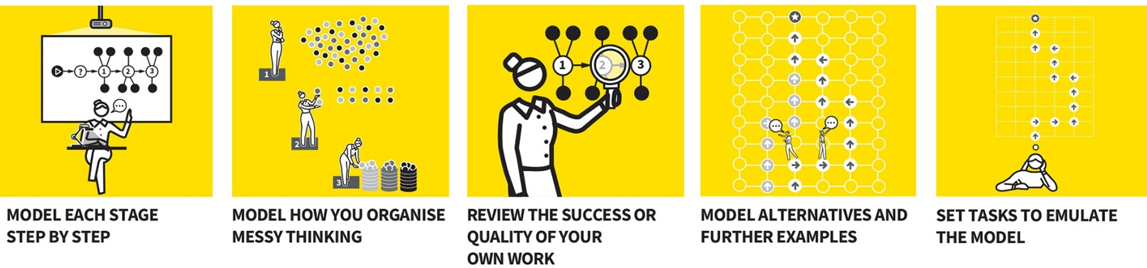 Metacognitive talkWe use metacognitive talk to make the implicit, explicit and reveal the thinking behind complex processes. 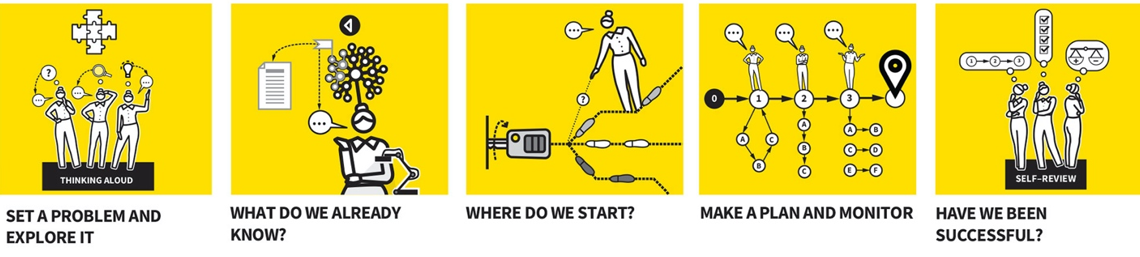 Questioning and FeedbackCold callingWe use cold calling to ensure children are habitually thinking about the questions the teacher has posed. 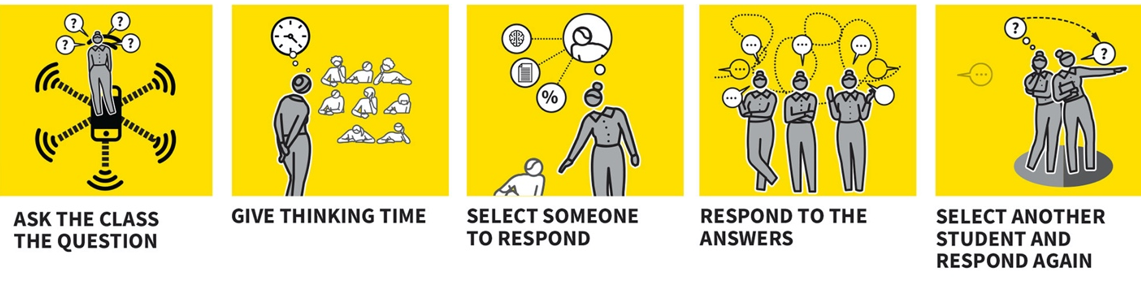 Think, pair, shareWe use think, pair, share to provide opportunities for children recall, rehearse and share ideas at regular intervals. 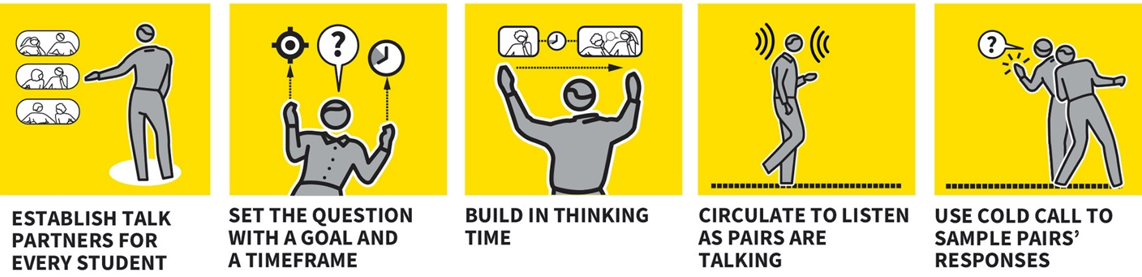 Check for understandingWe use check for understanding to regularly gauge what children have understood and identify where misconceptions have occurred. 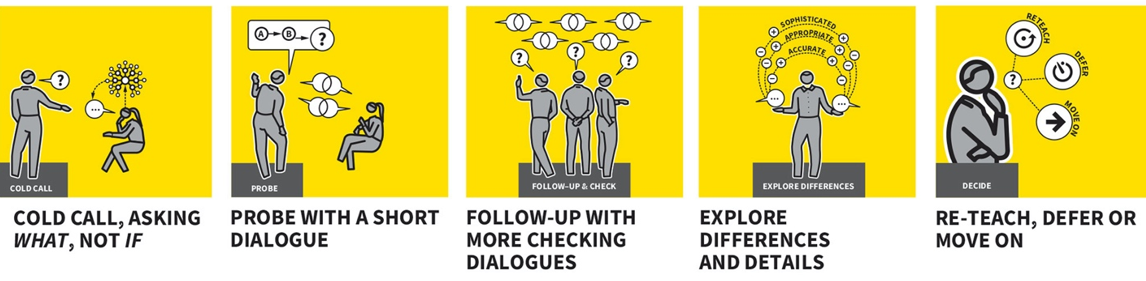 Behaviour and RelationshipsSignal, pause, insistWe use signal, pause, insist to create clear routines and ensure children respond promptly when teachers require their attention. 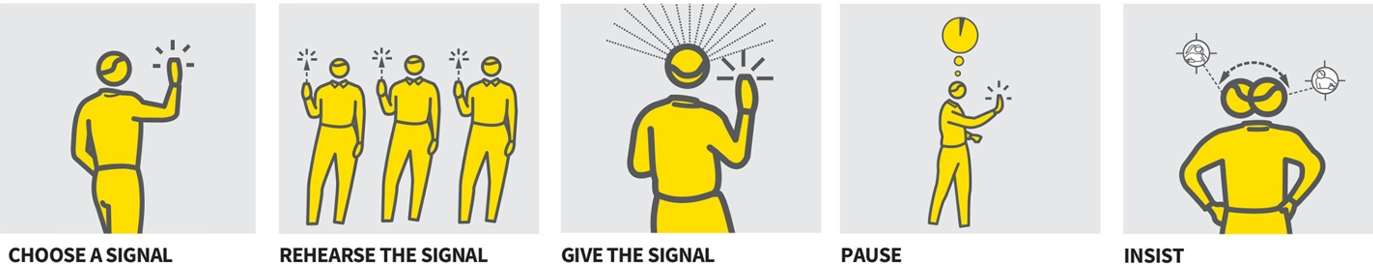 Positive relationshipsWe create positive relationships to ensure that we model kindness whilst developing a professional, effective relationship. 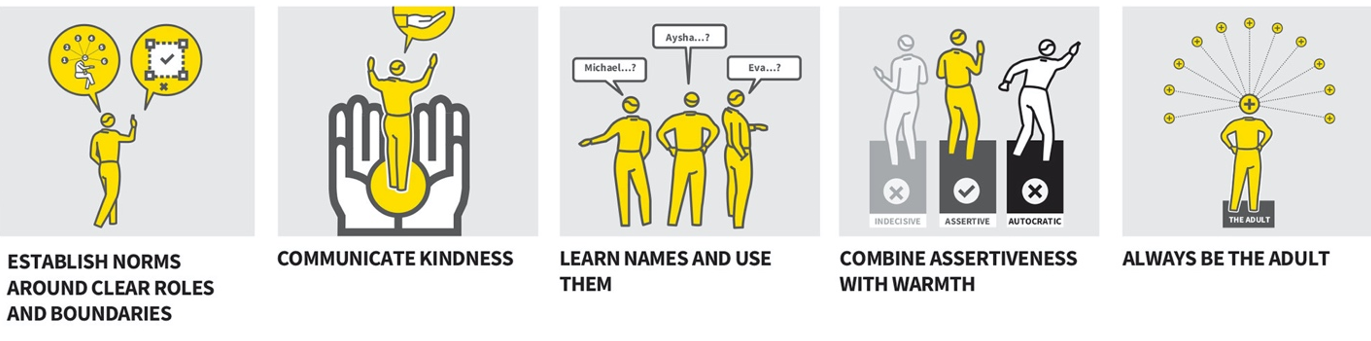 Retrieval and PracticeQuizzingWe use low-stakes quizzes to ensure children retain previously taught concepts.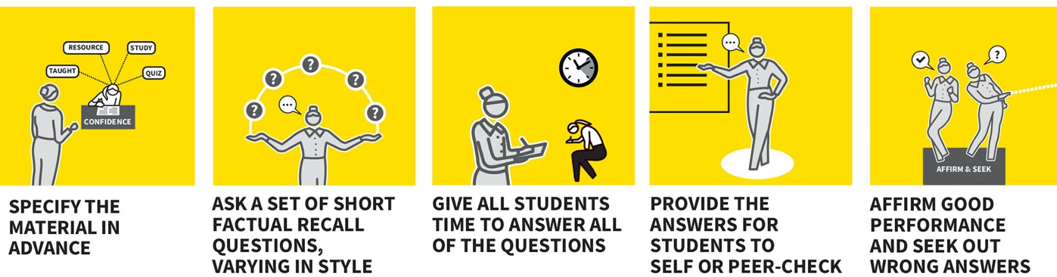 